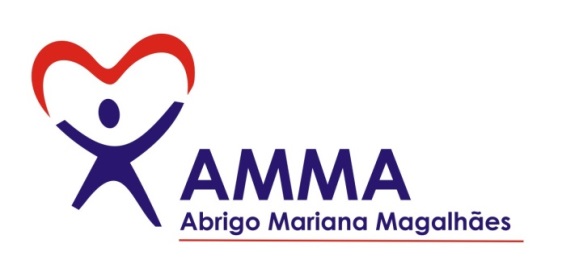 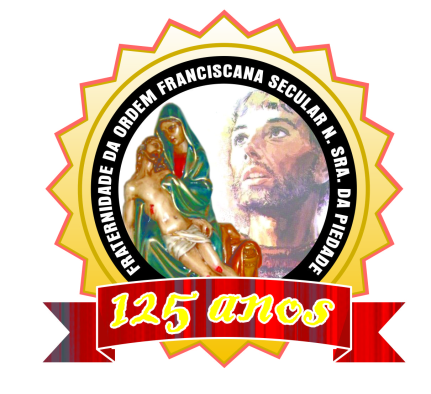       “Caminhando com São Francisco”.                                                    NOVEMBRO 2019.       ANO 11                                                                                                   MÊS 11                                                                                                                                                                                 Colaboração: Lygia Margarida de Argollo Bastos.                ---------------------------------------------------------------------------------------------------------------------- 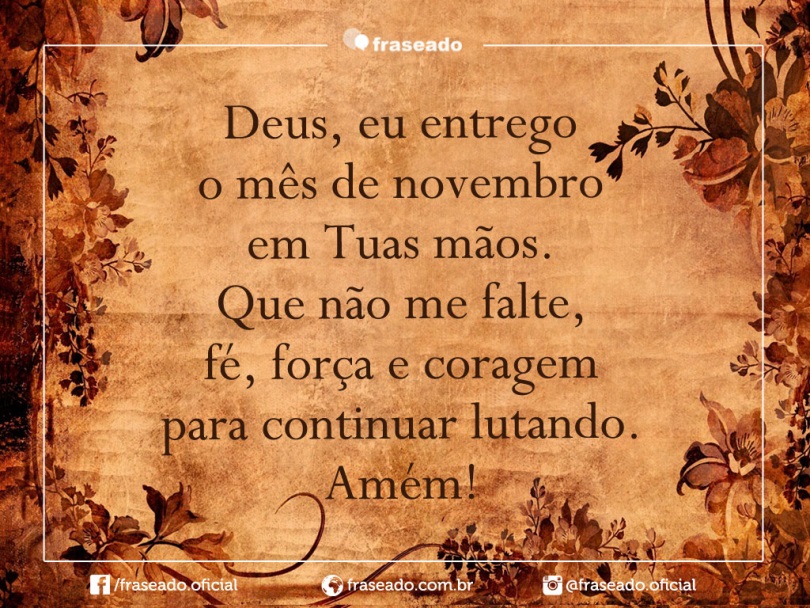 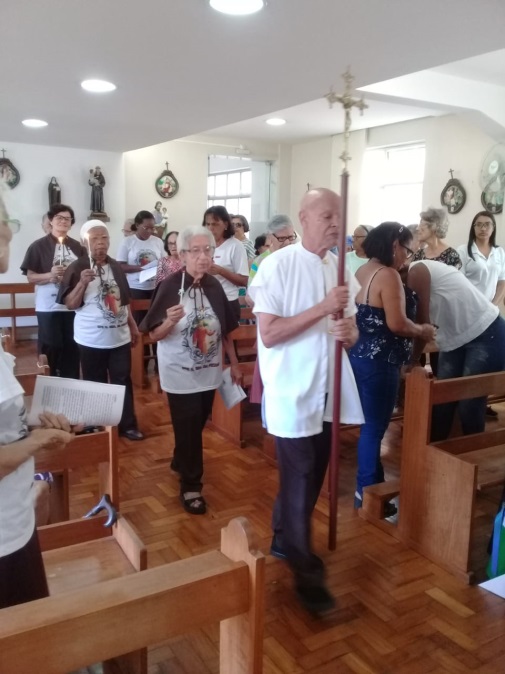 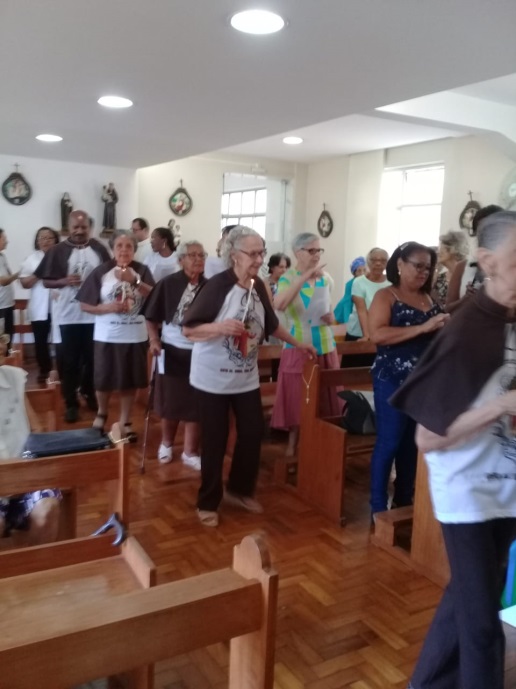 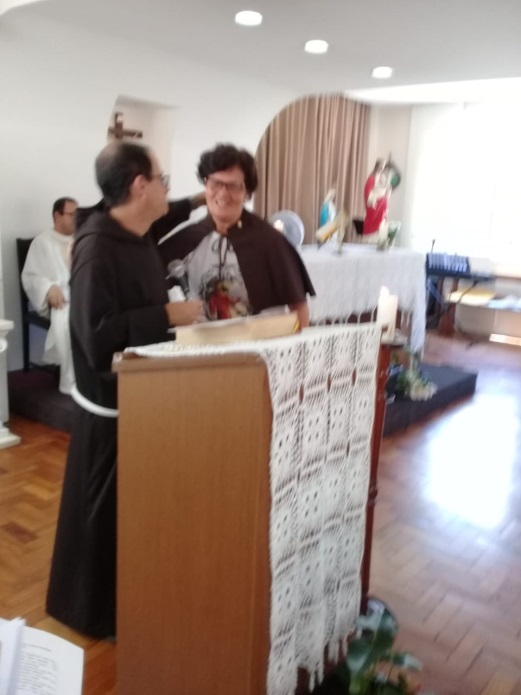 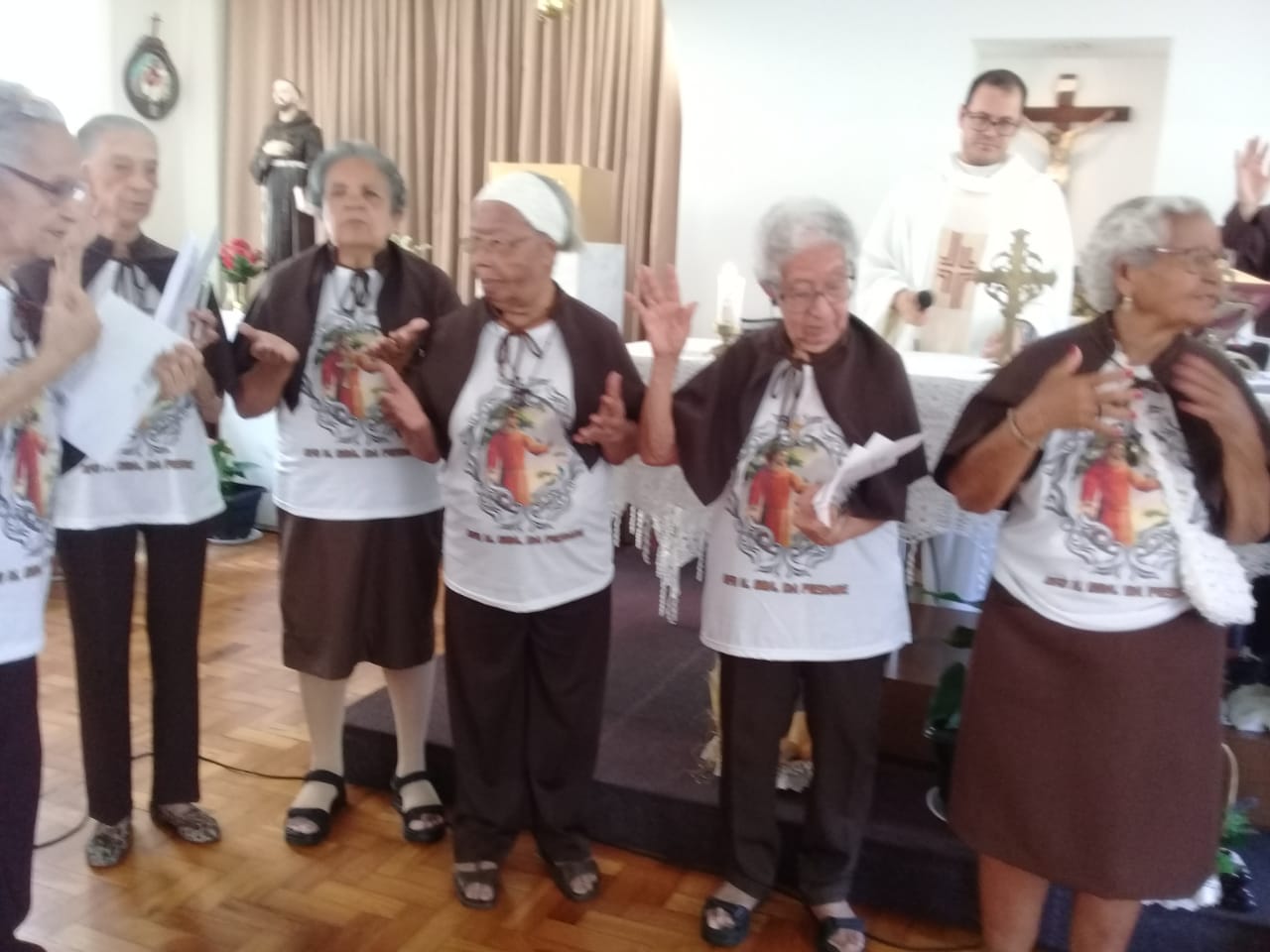 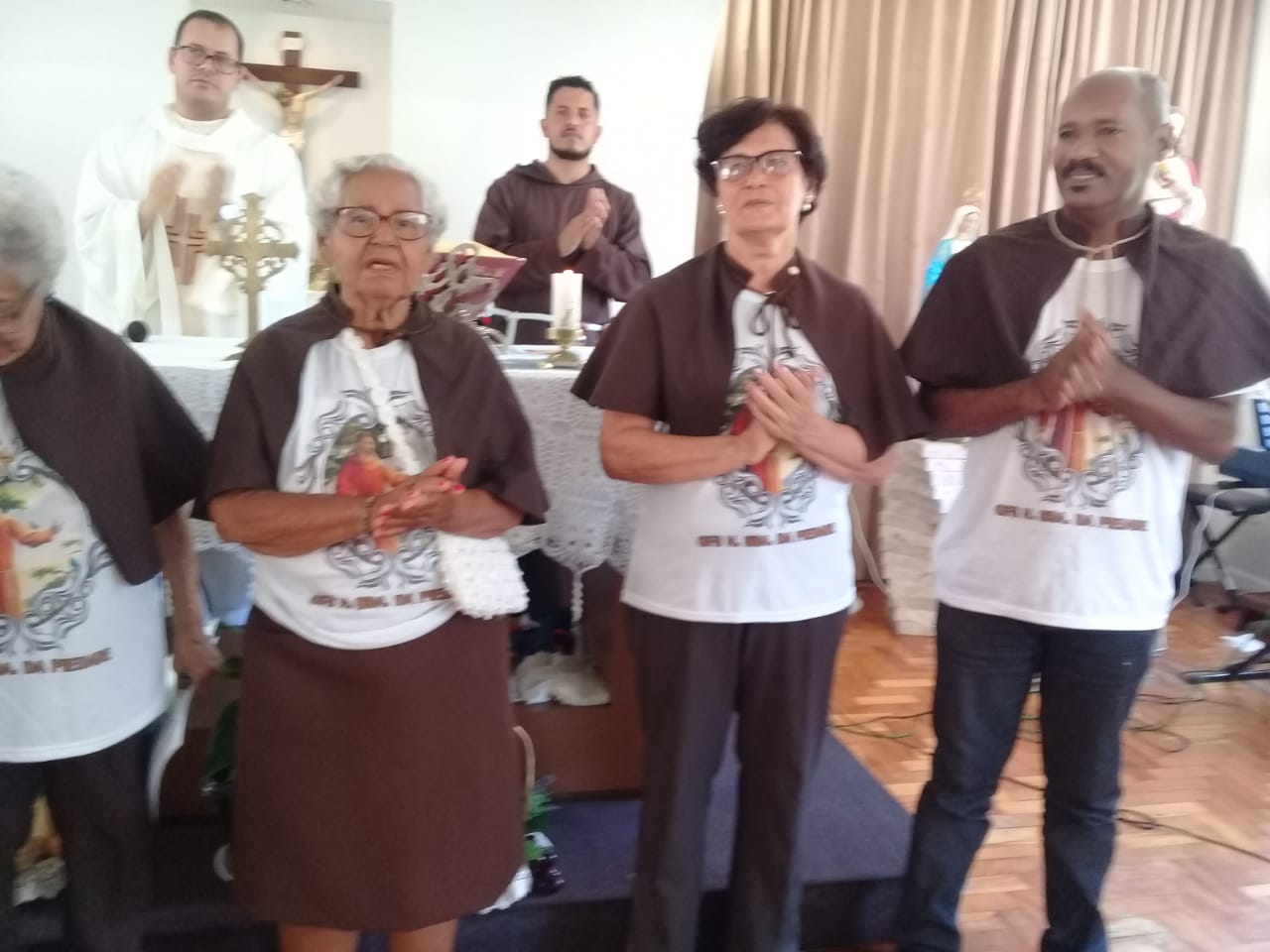 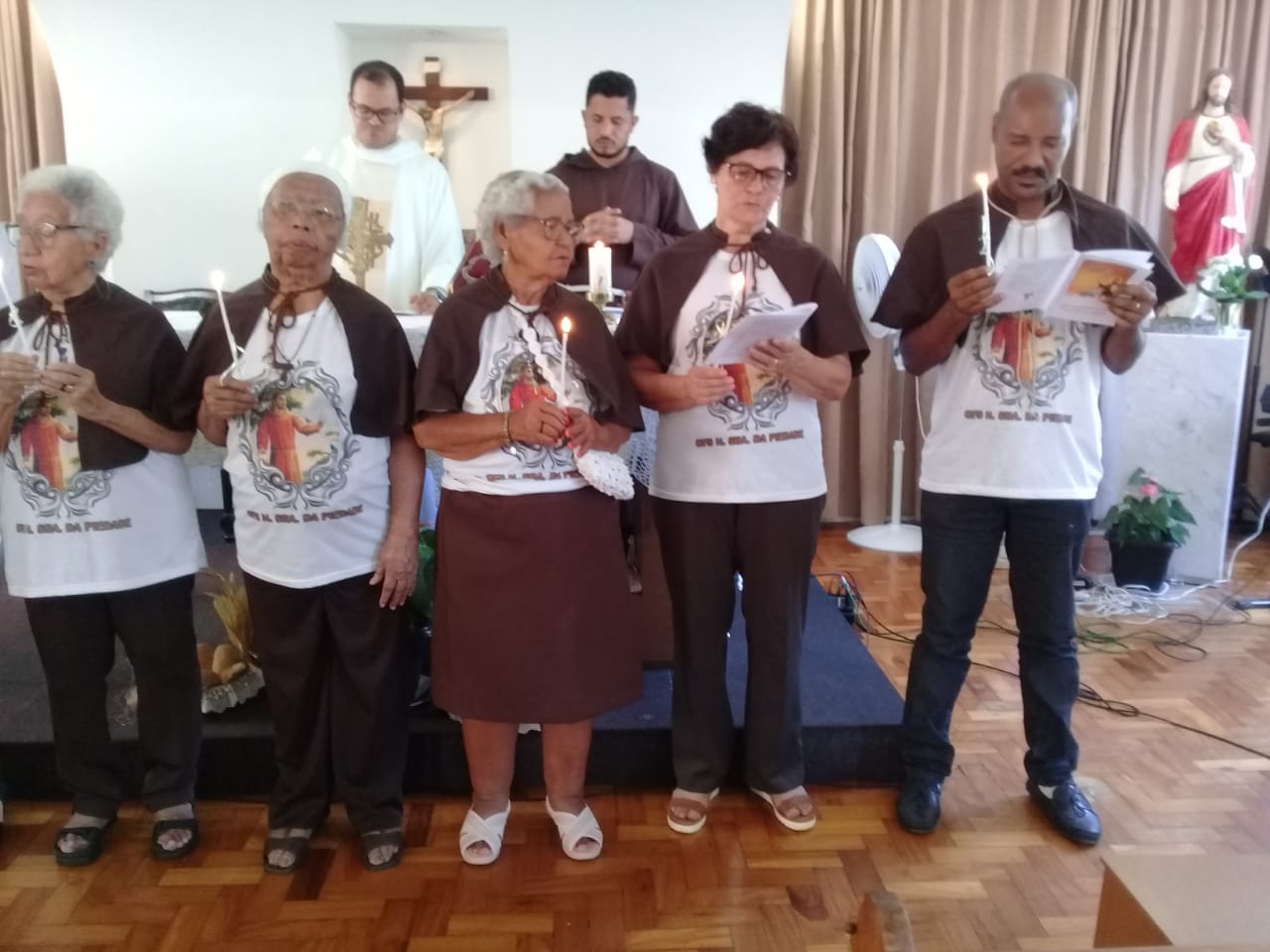 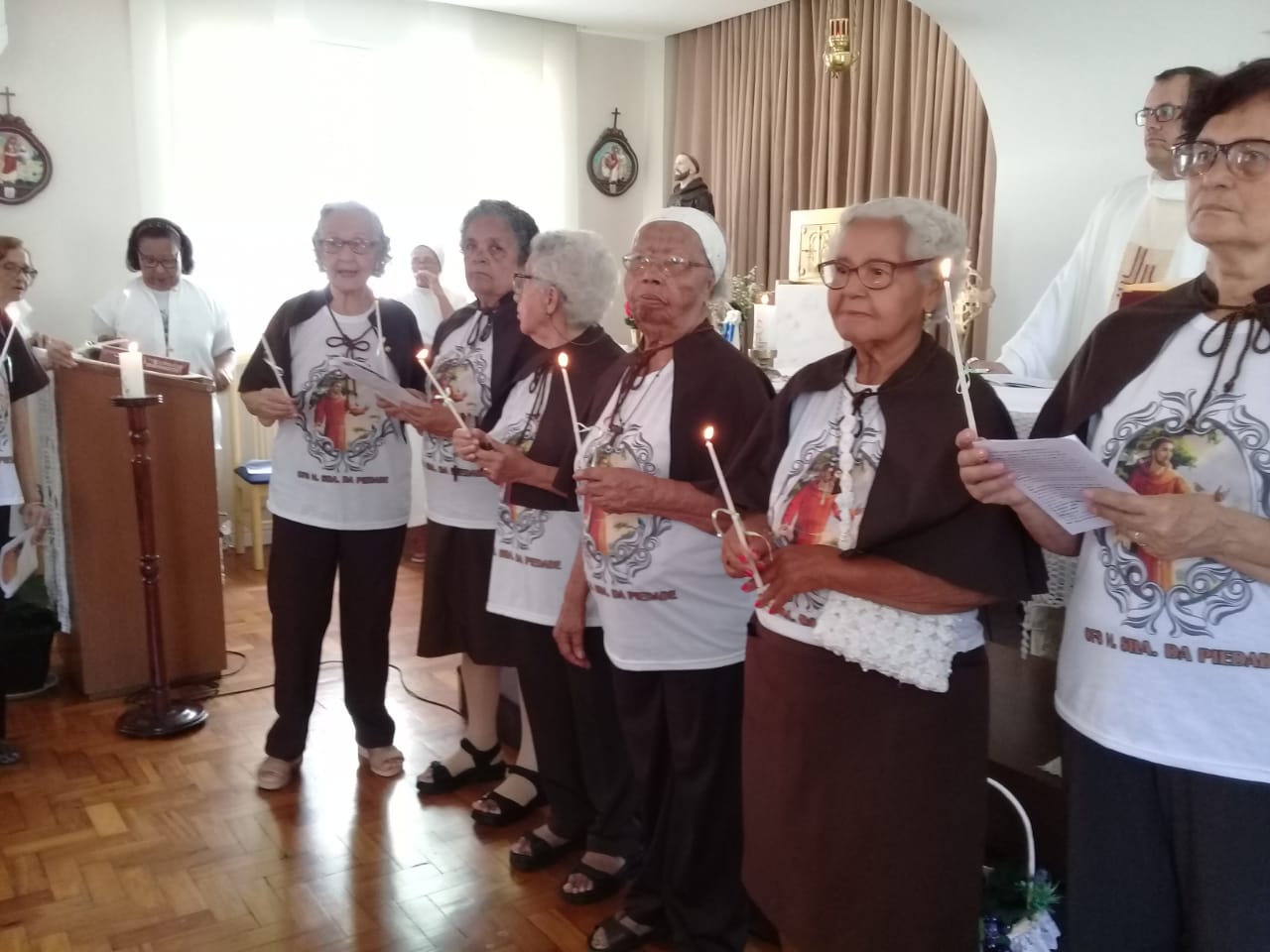 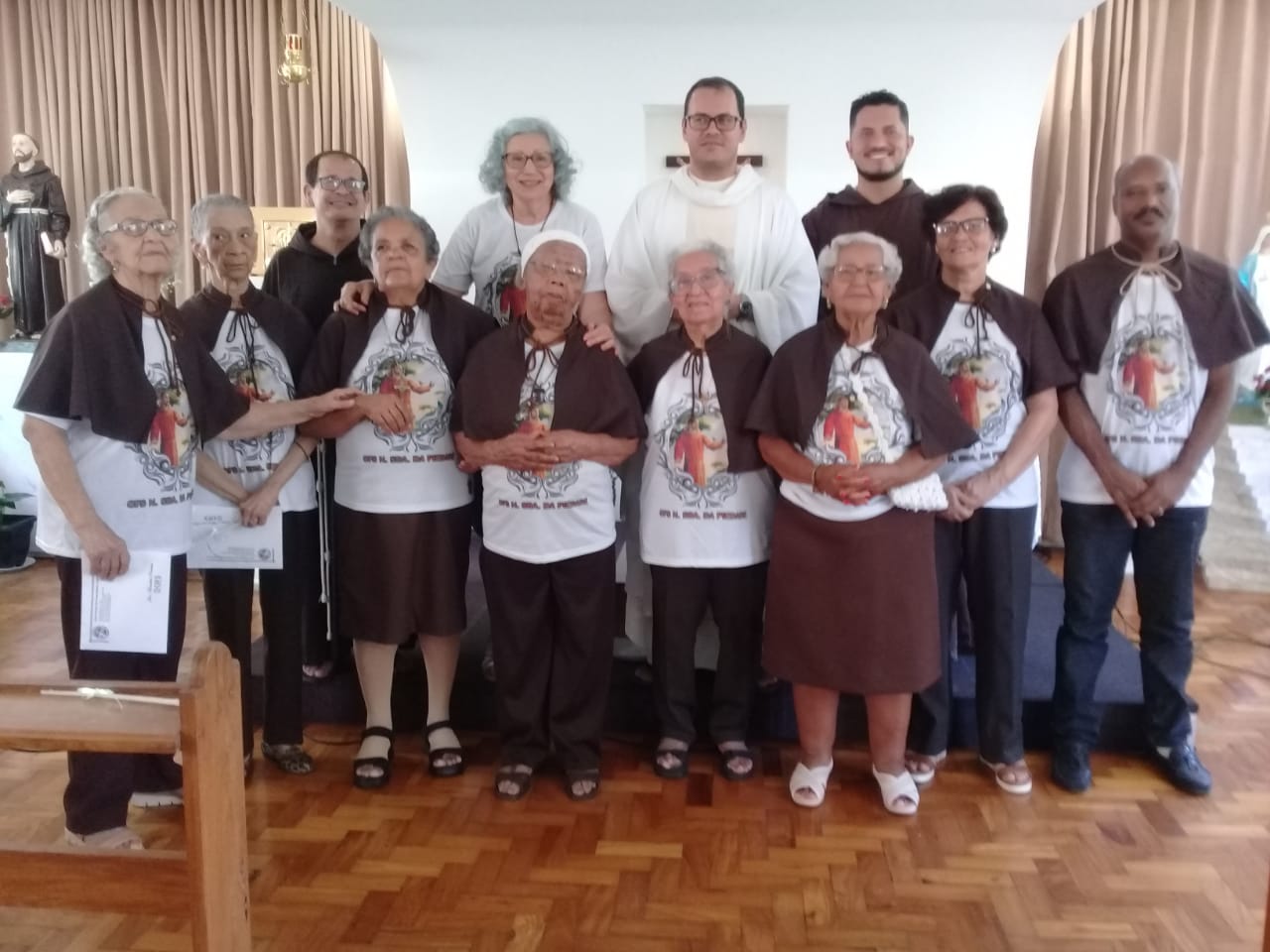 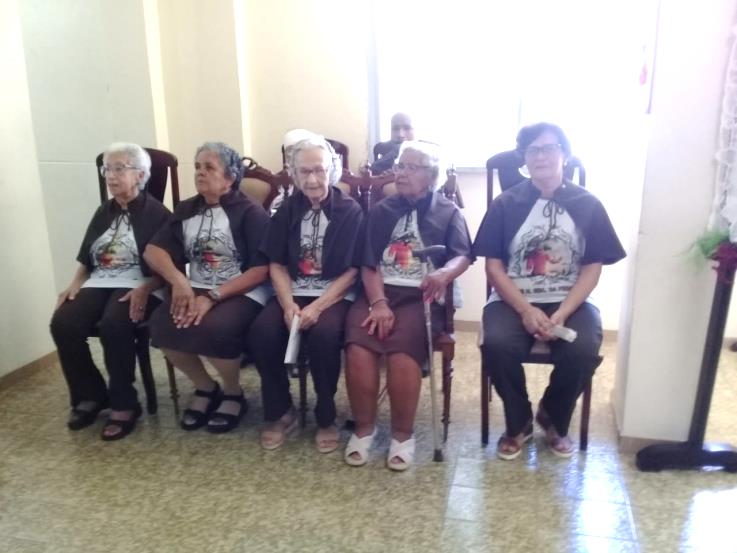 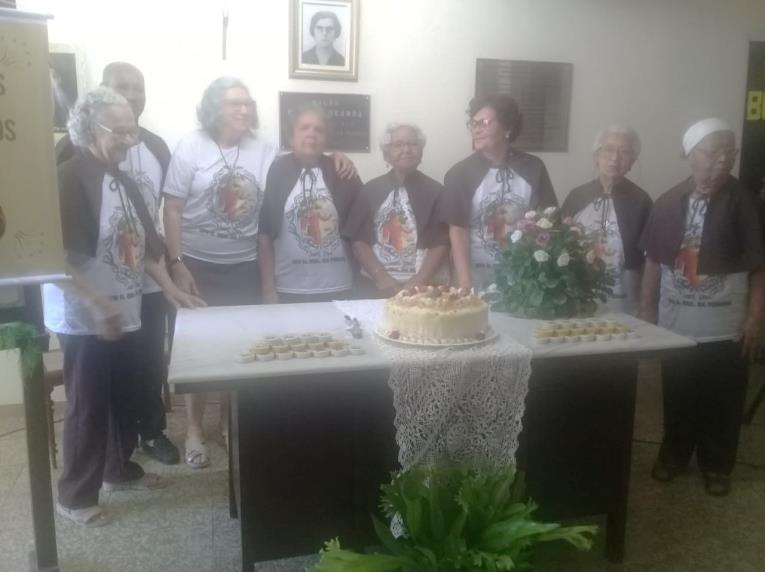 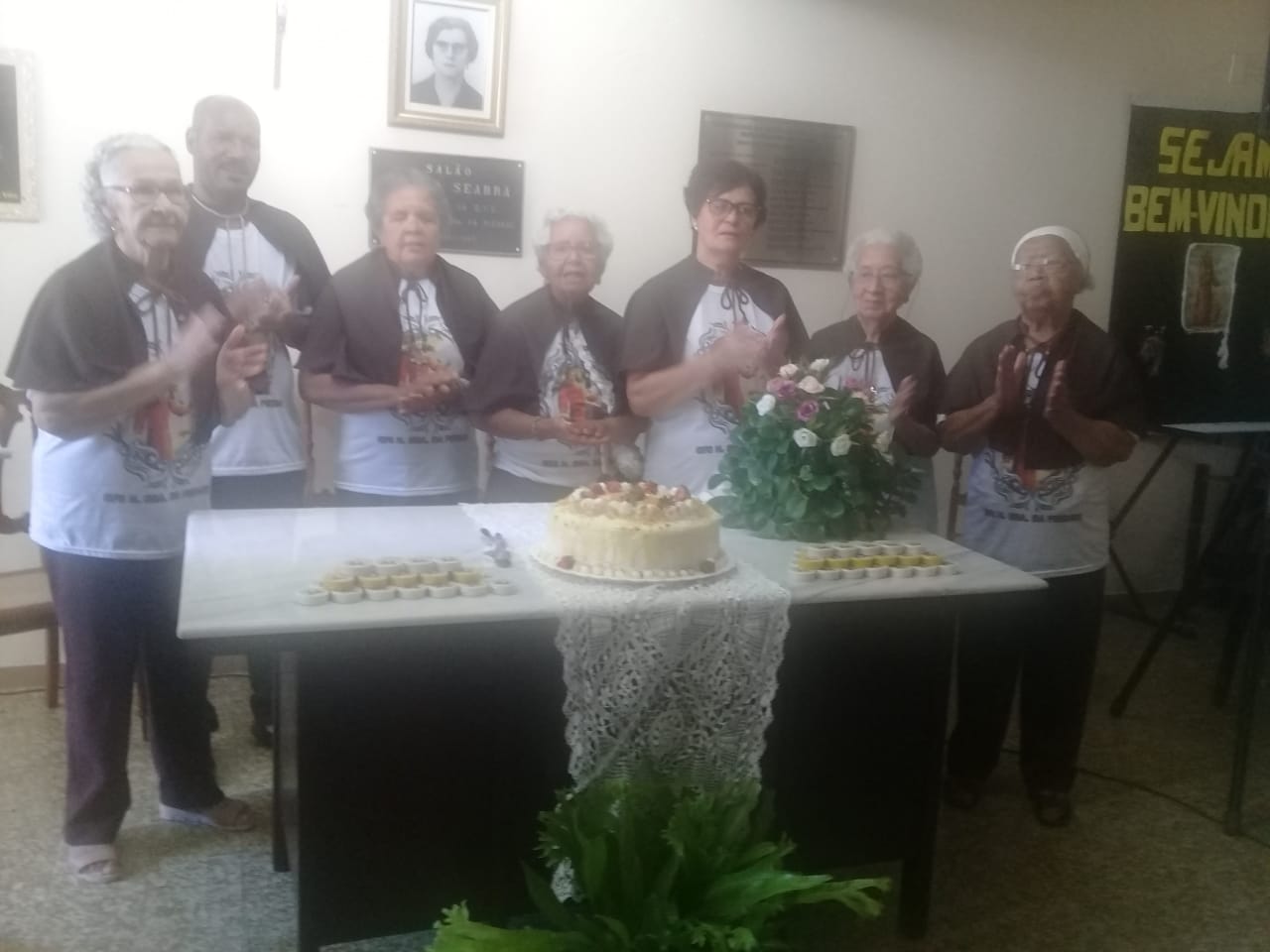 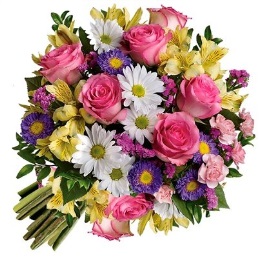 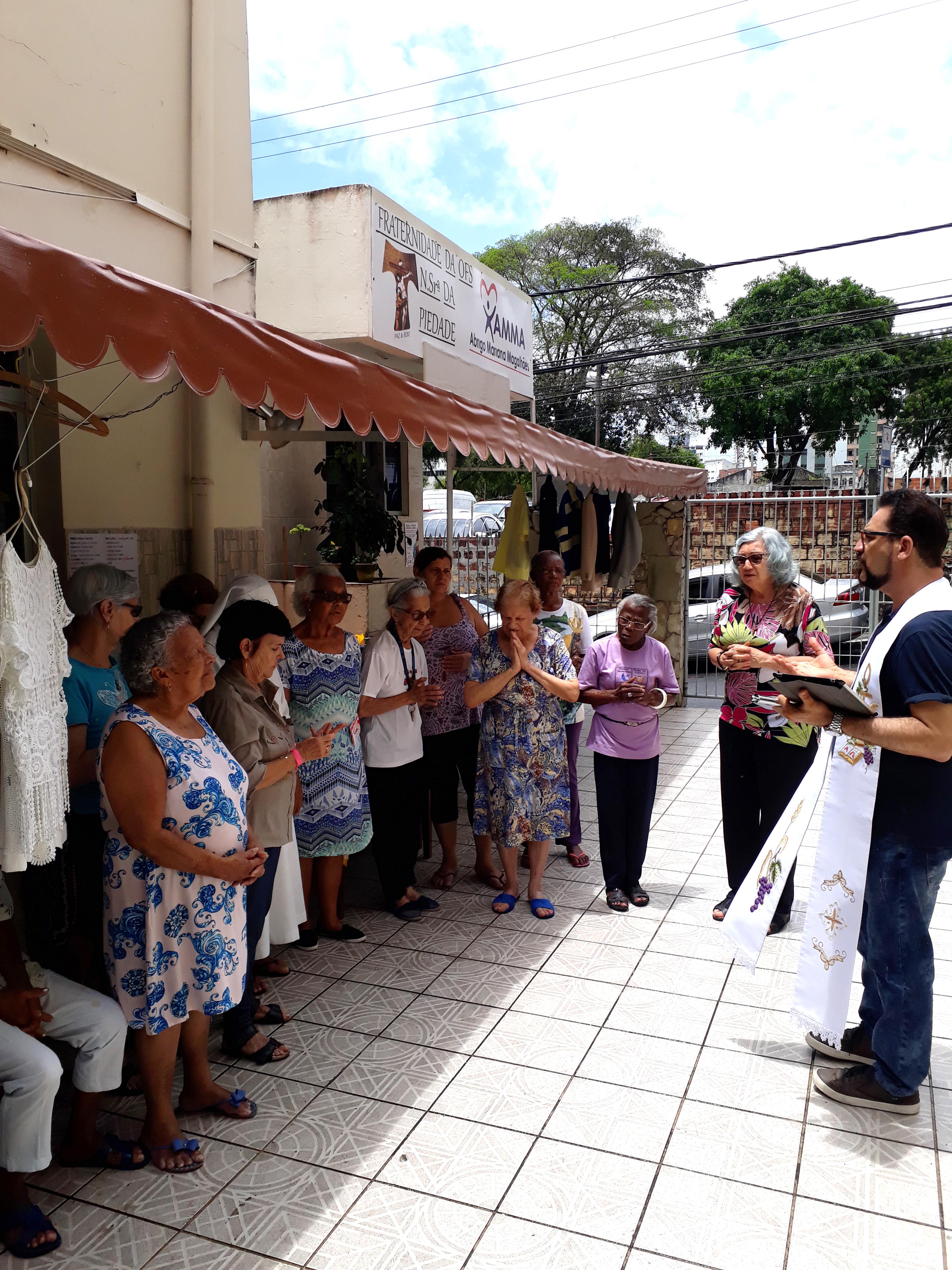 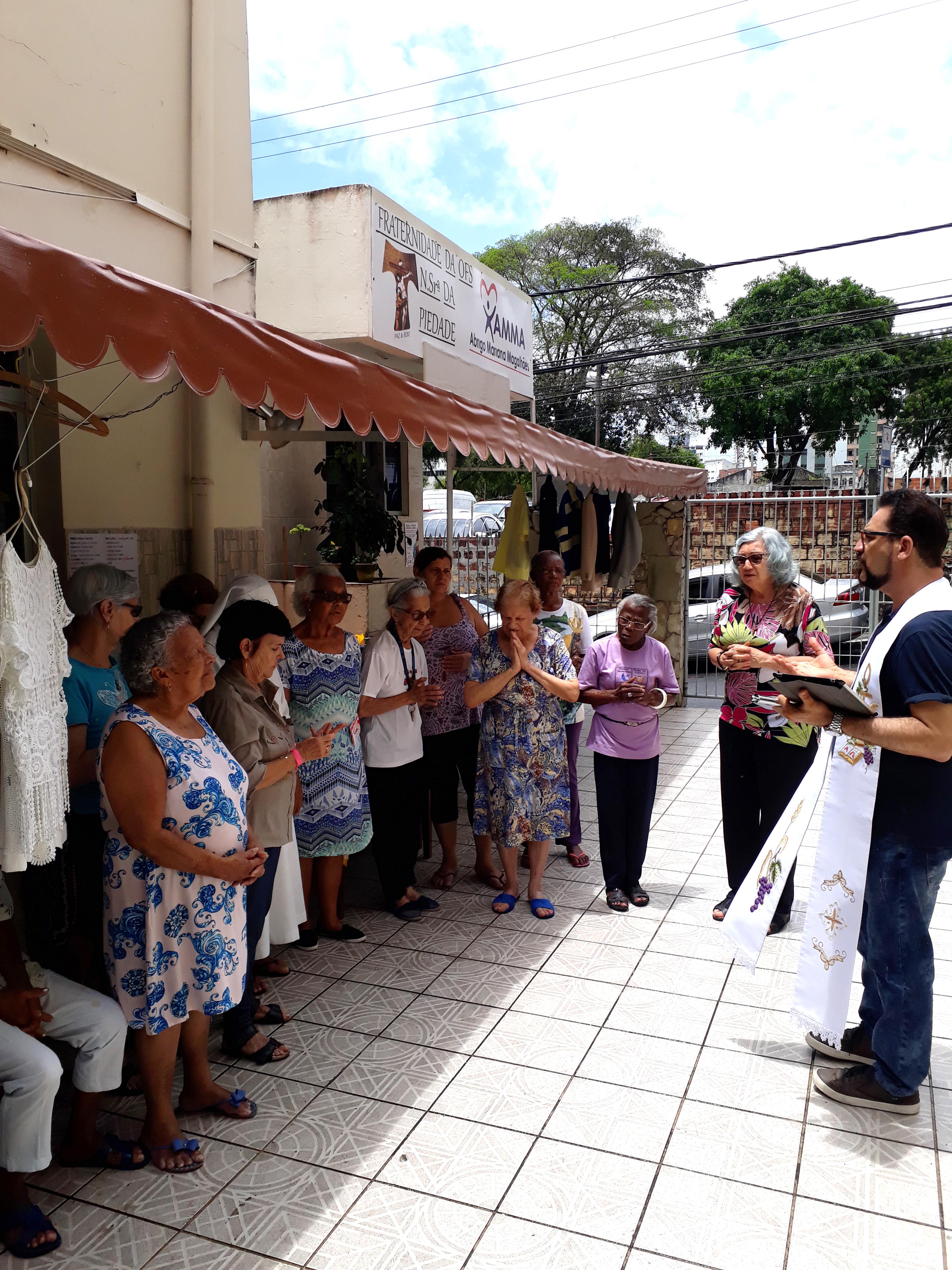 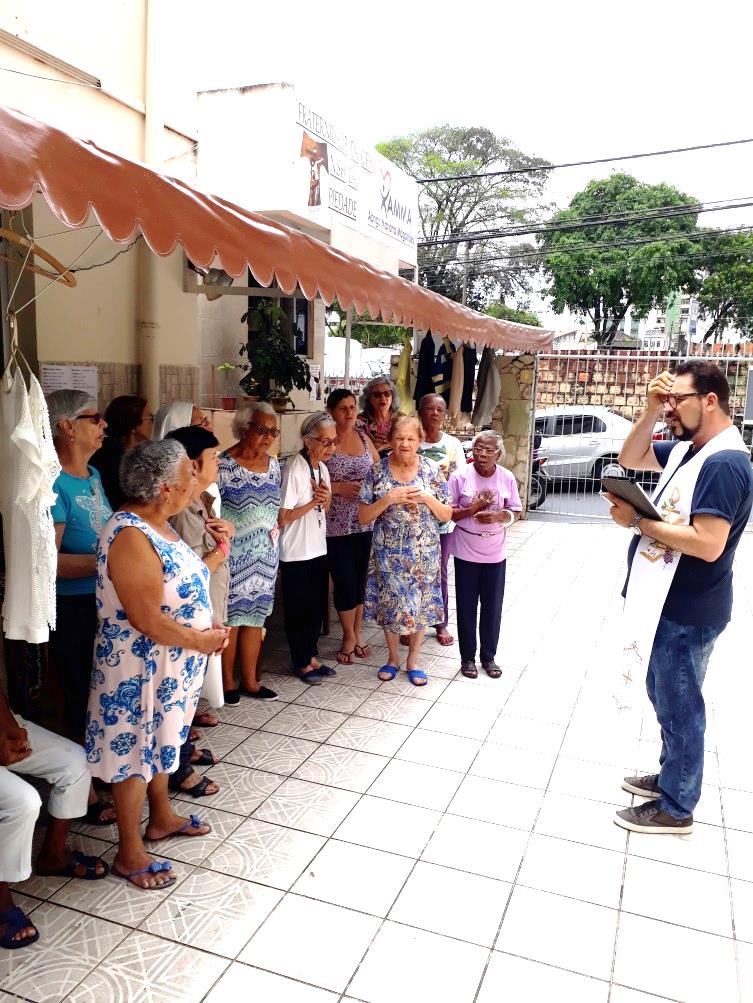 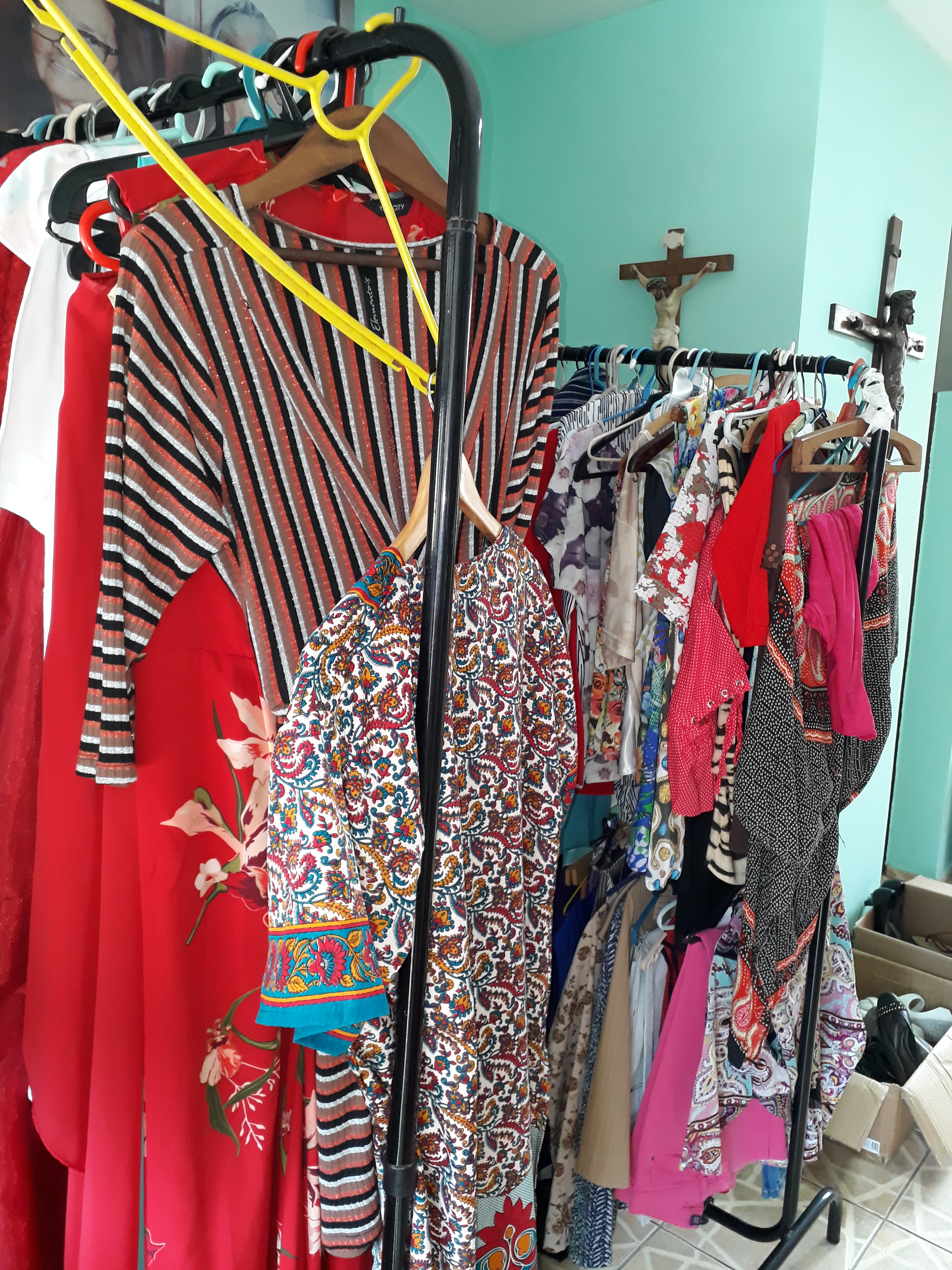 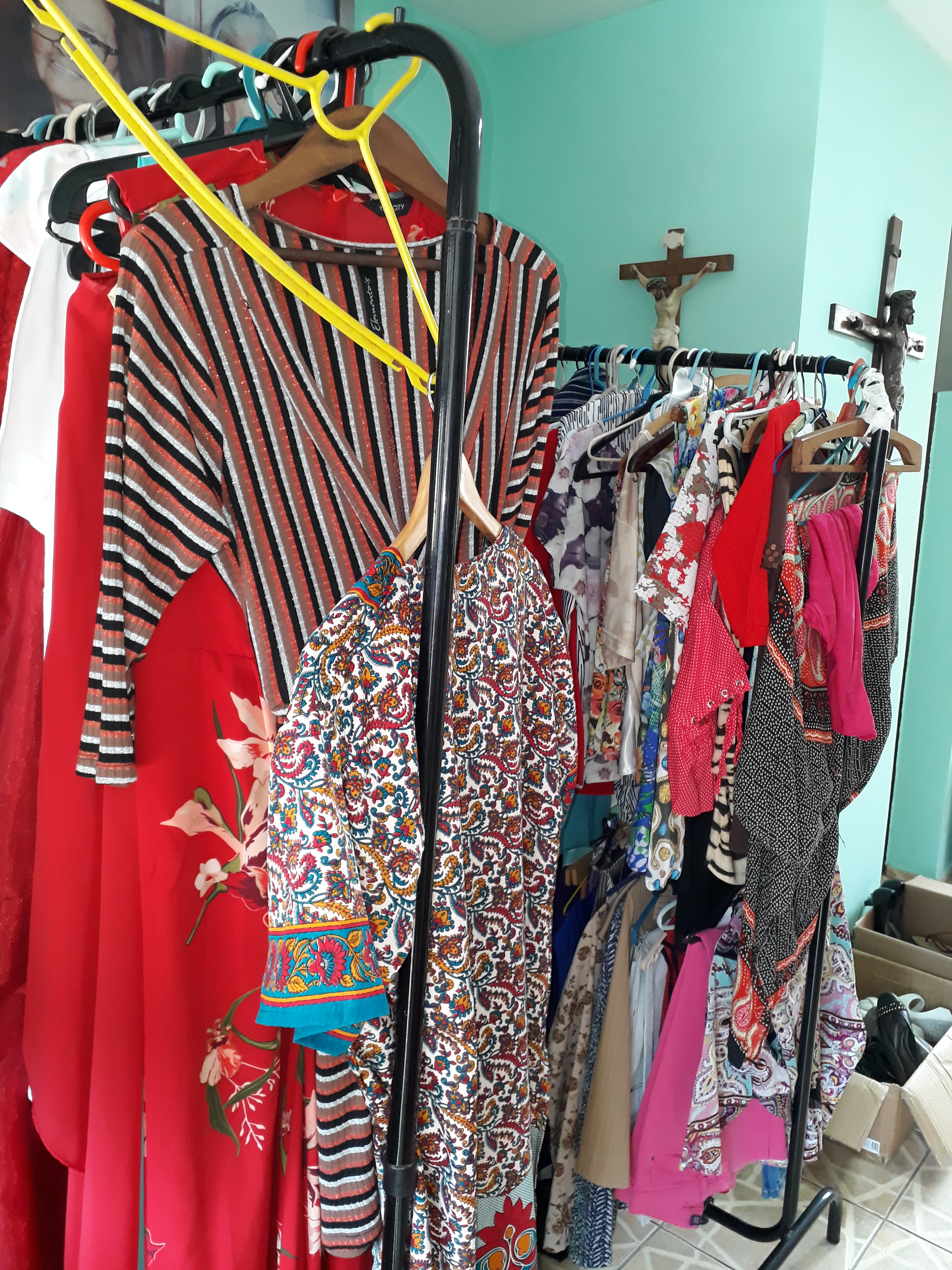 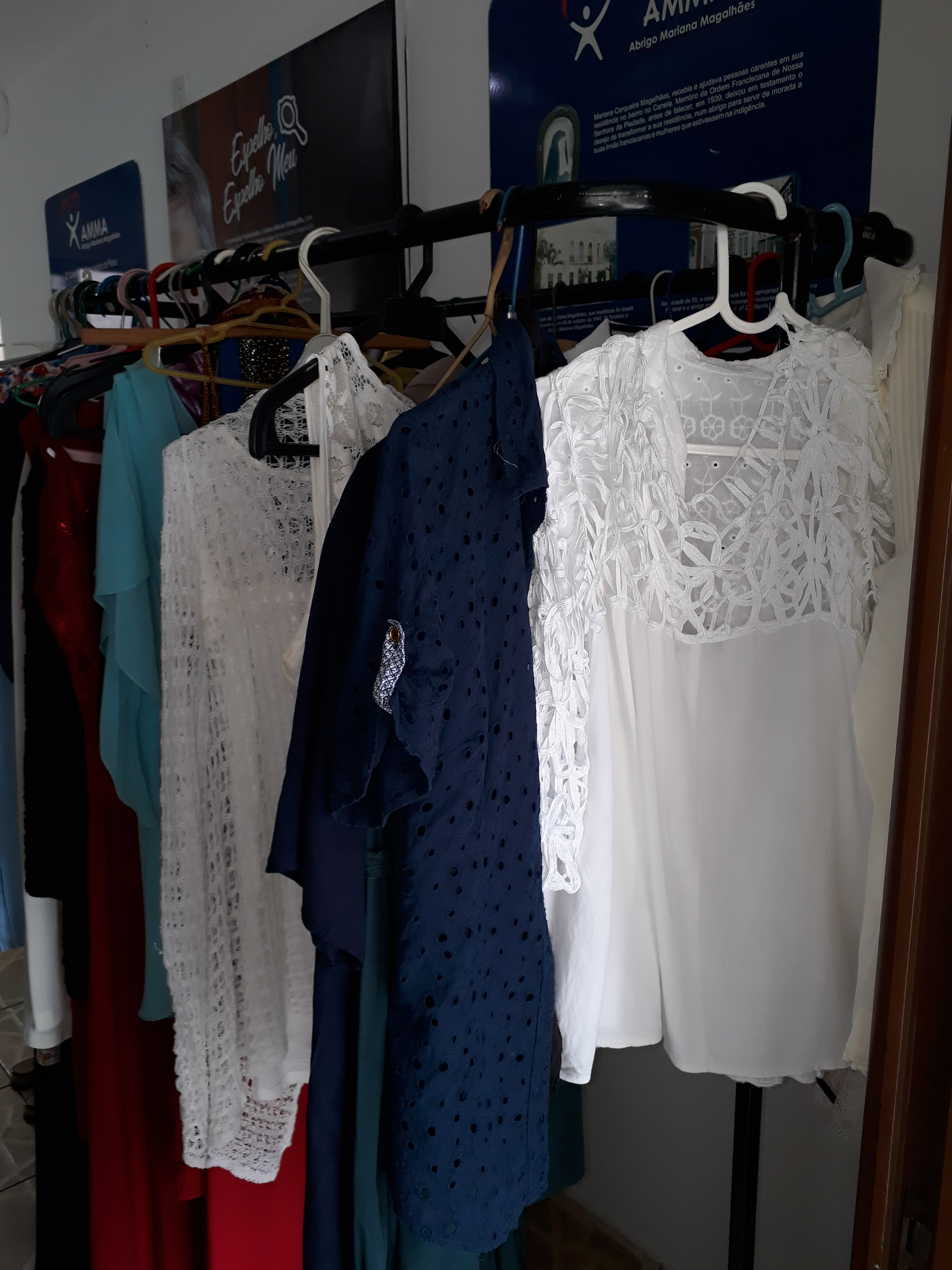 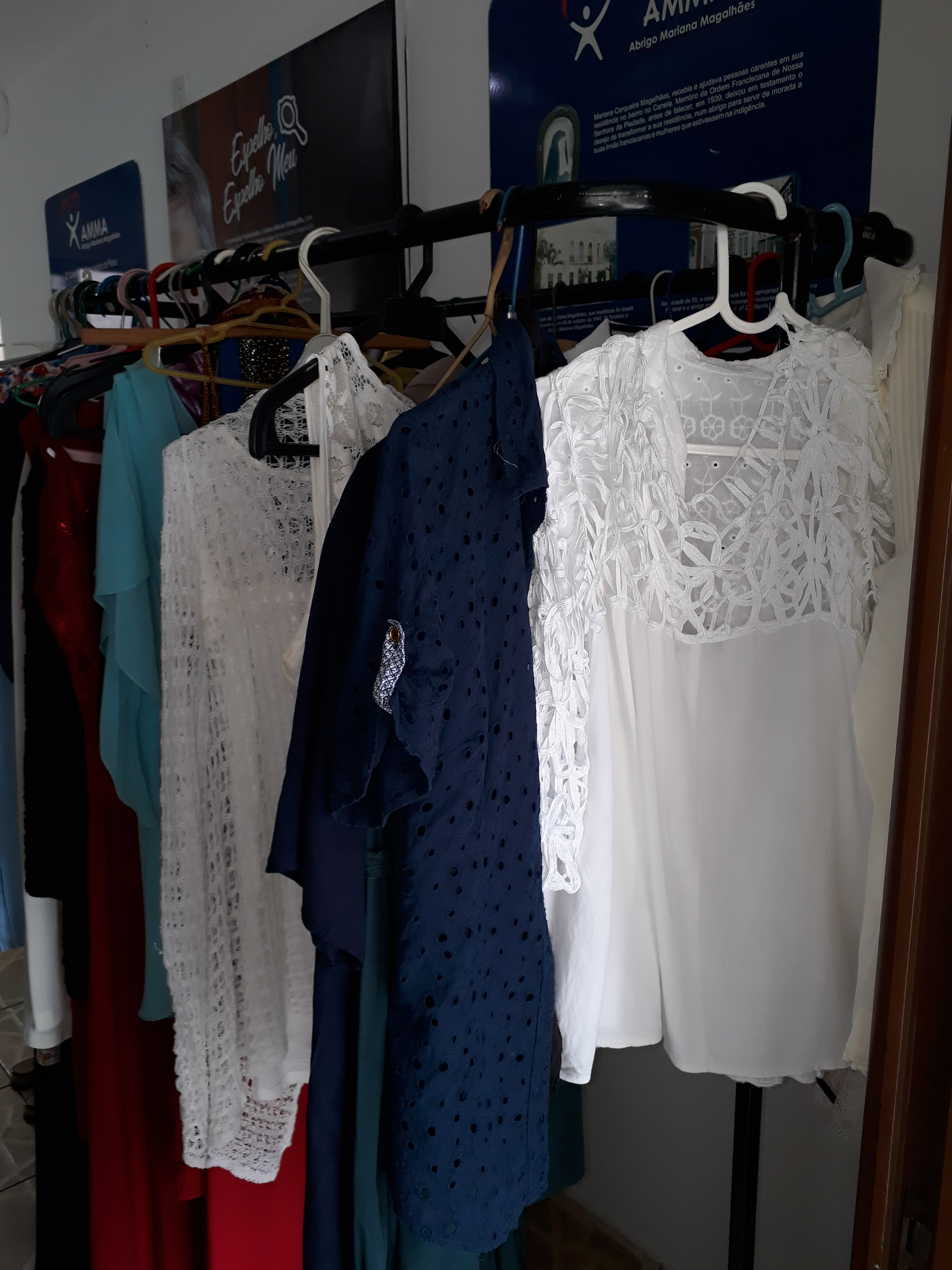 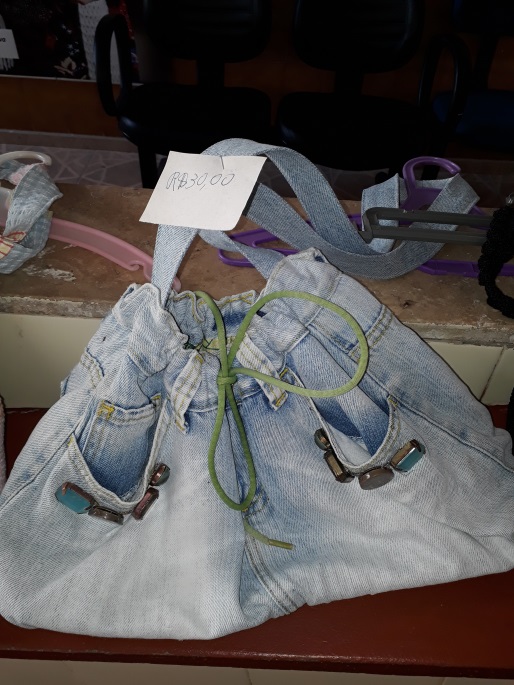 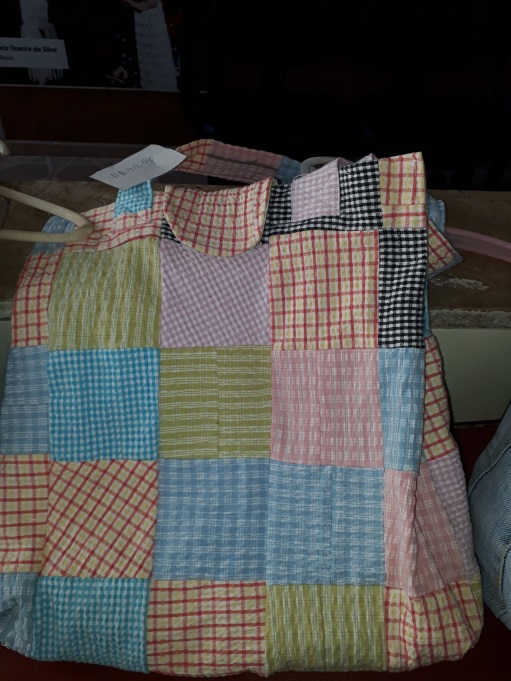 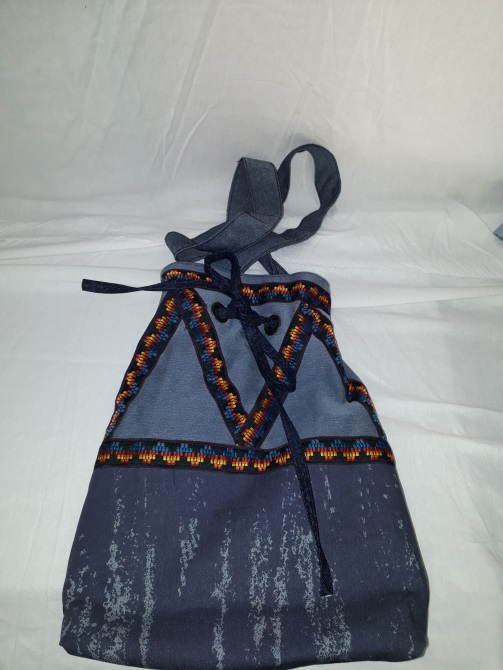 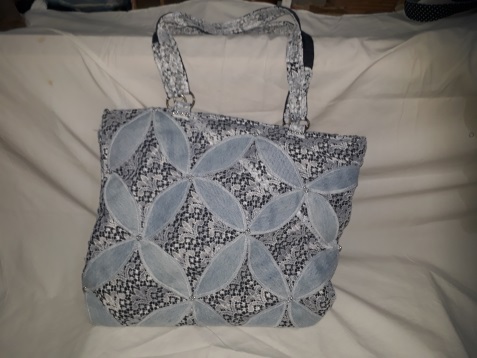 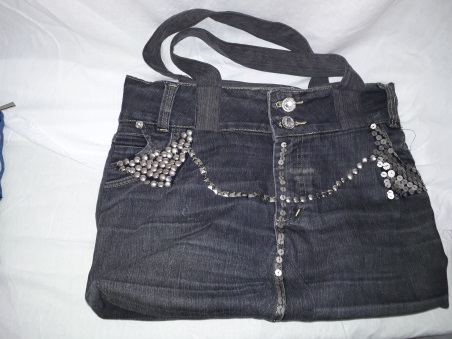 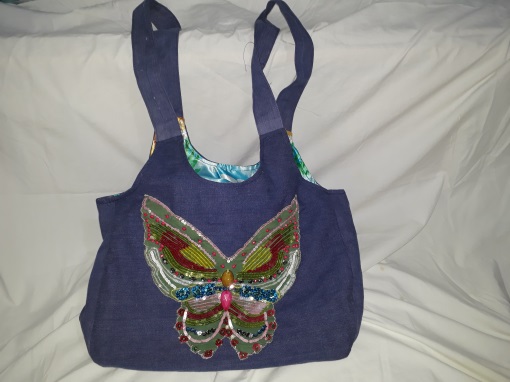 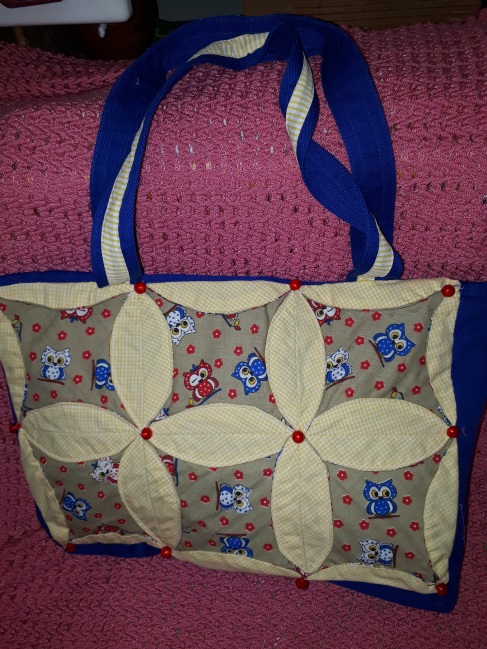 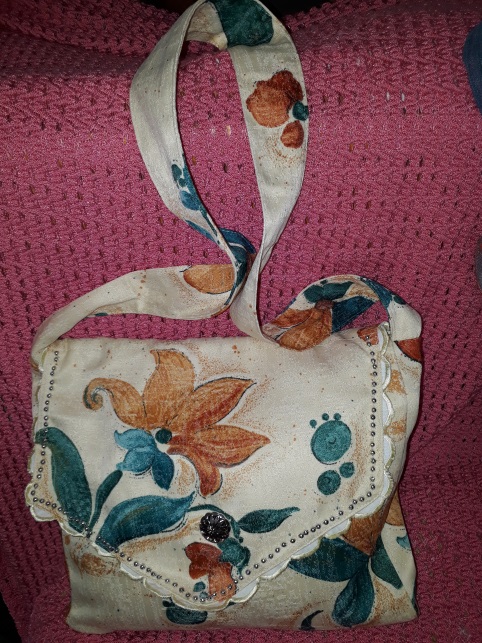 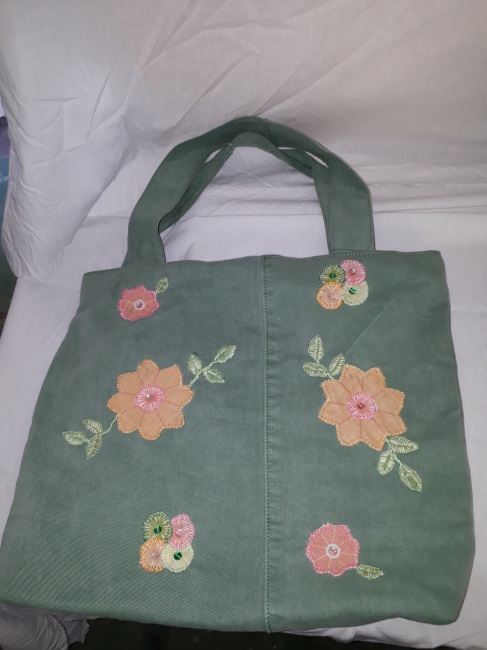 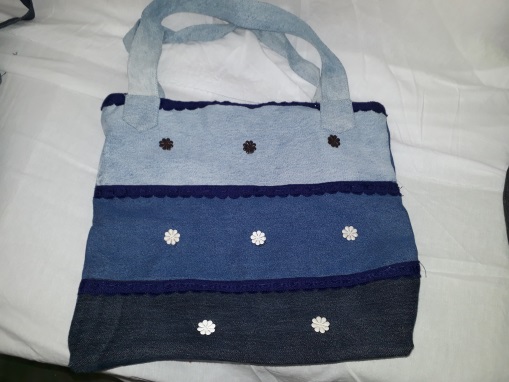 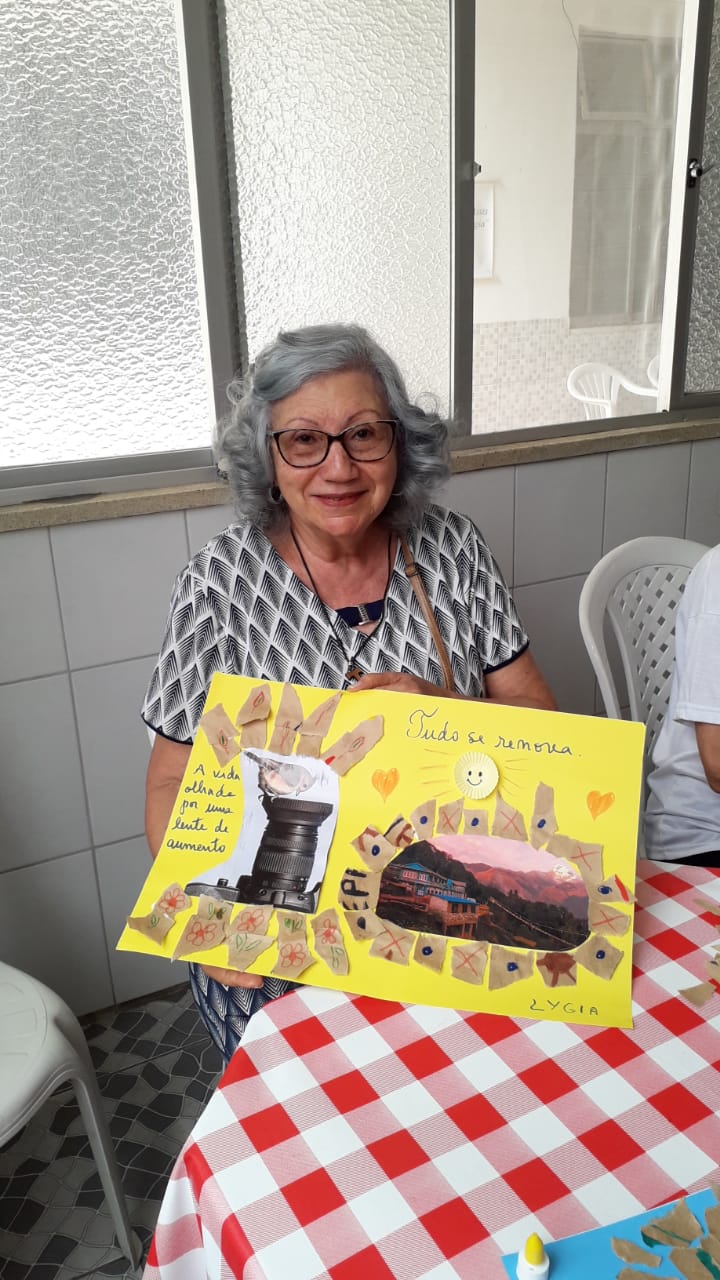 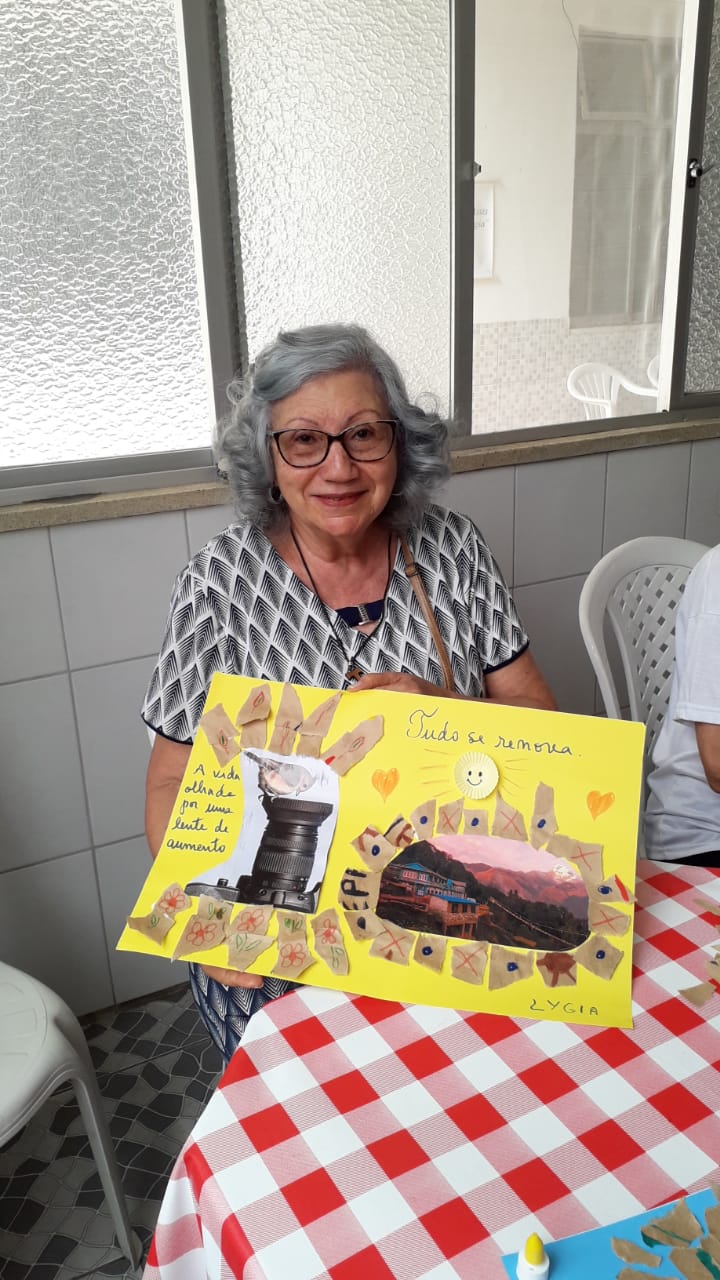 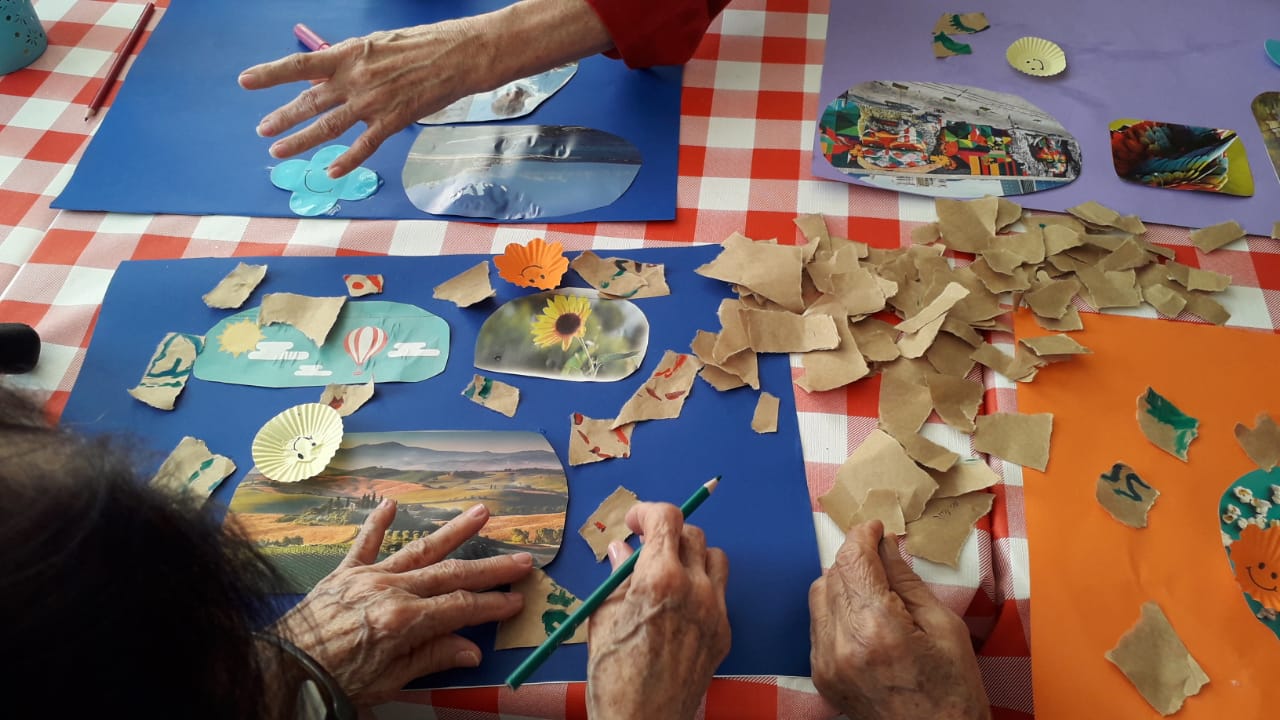 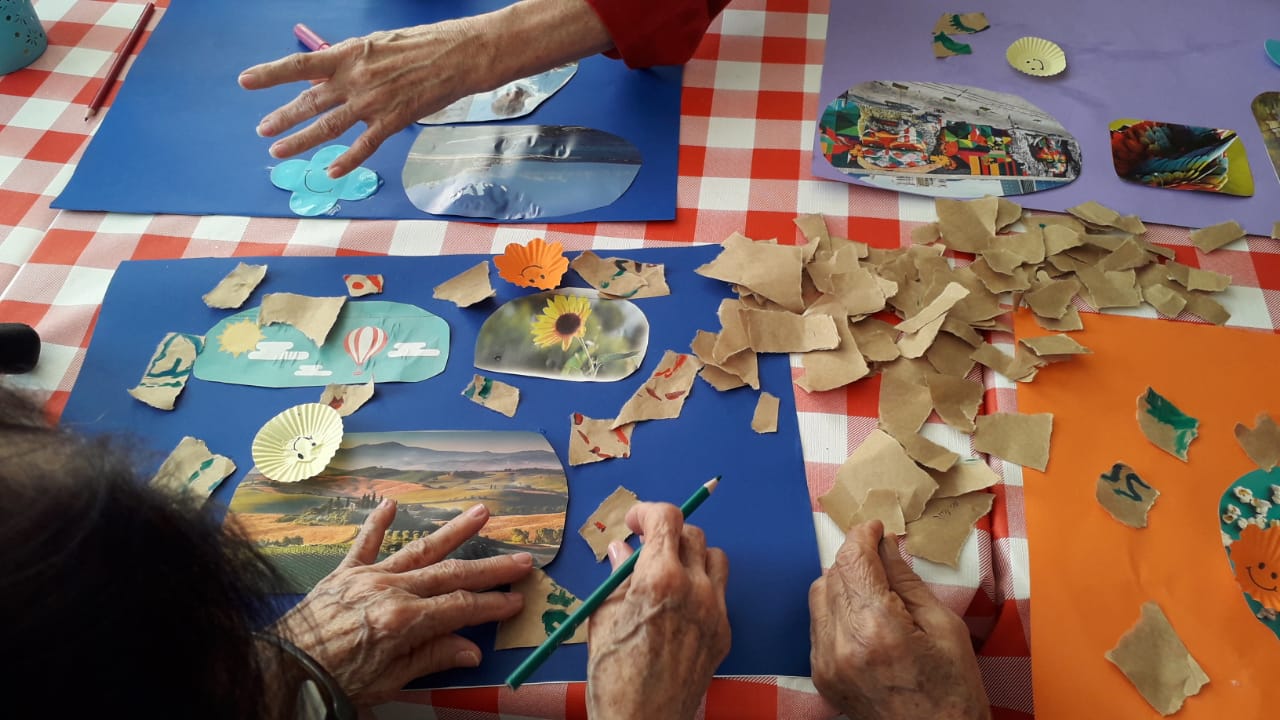 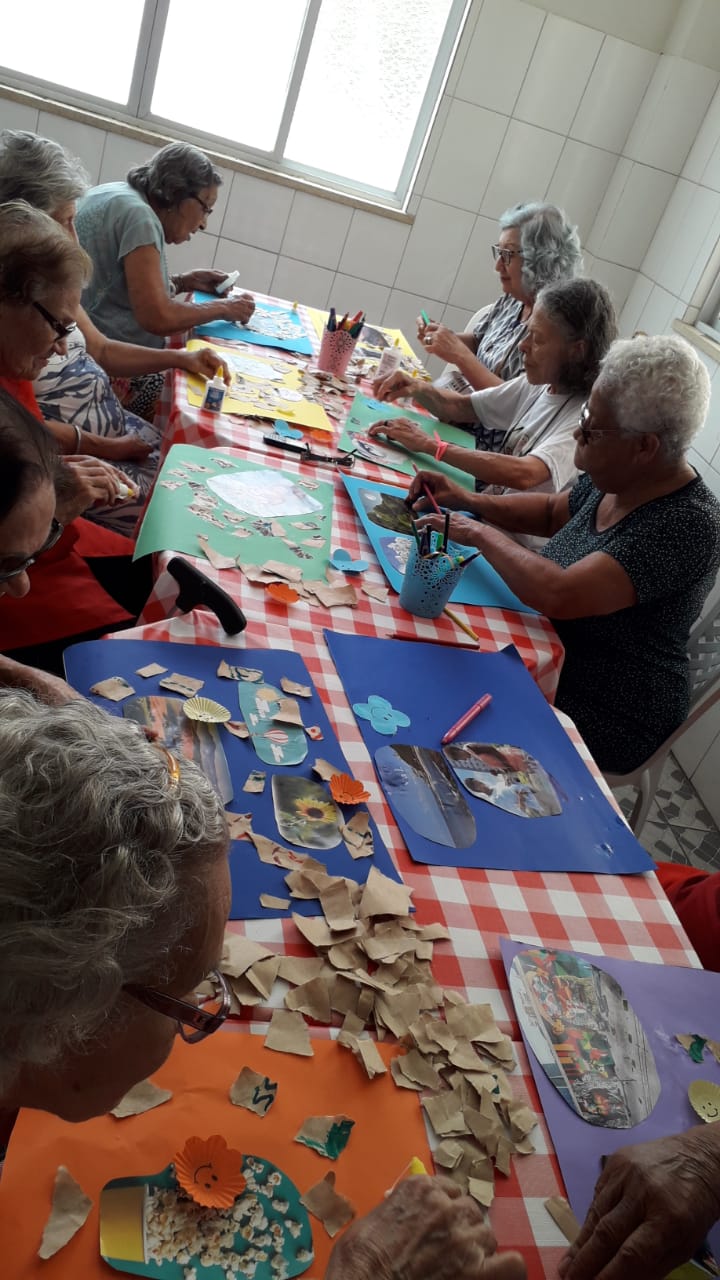 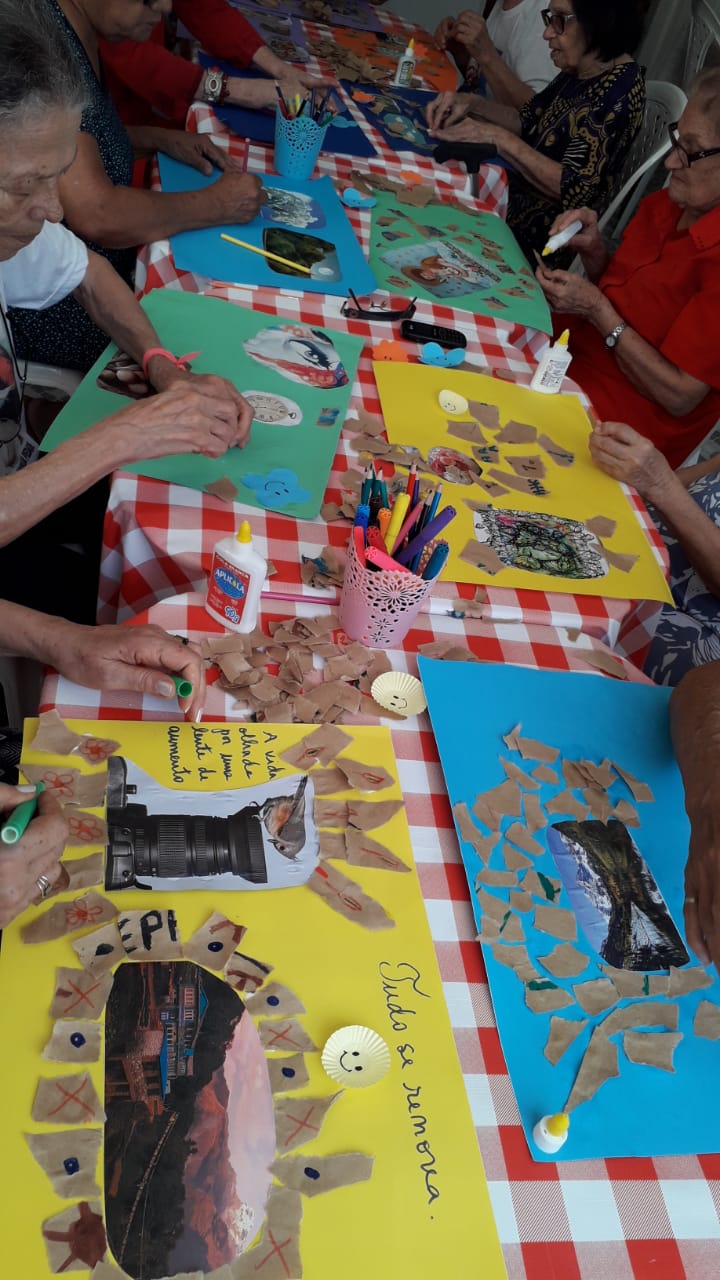 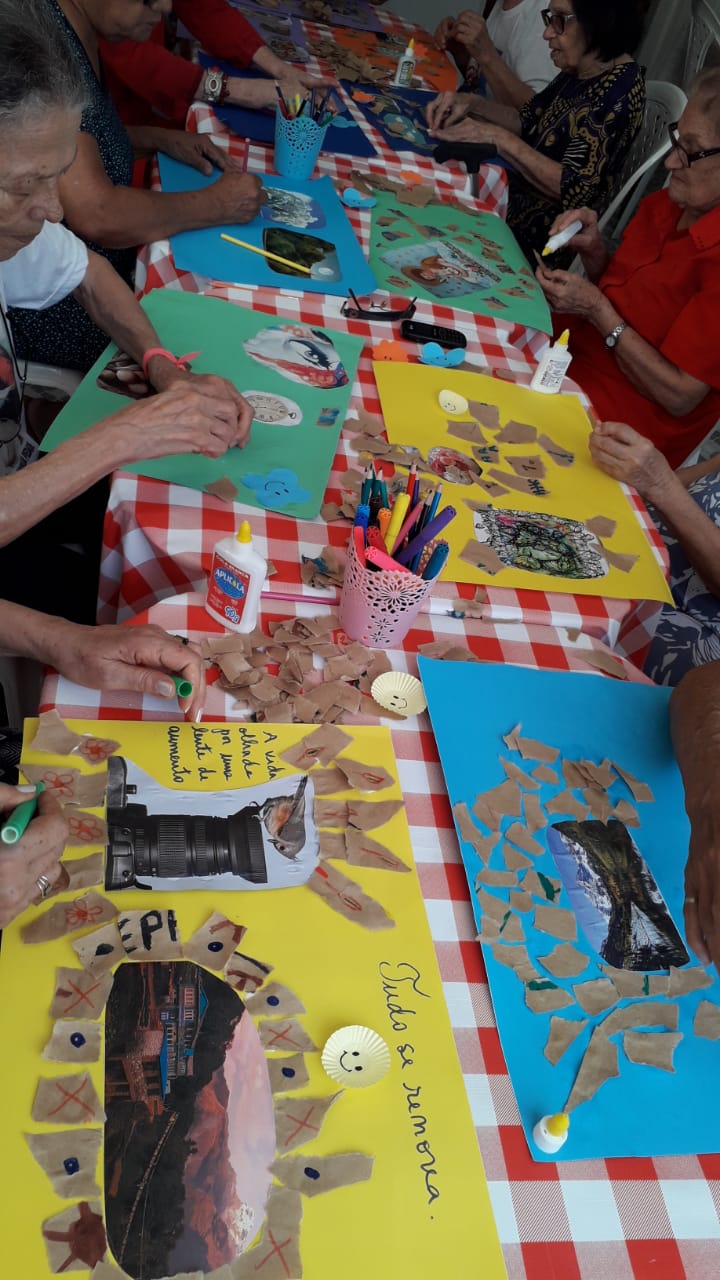 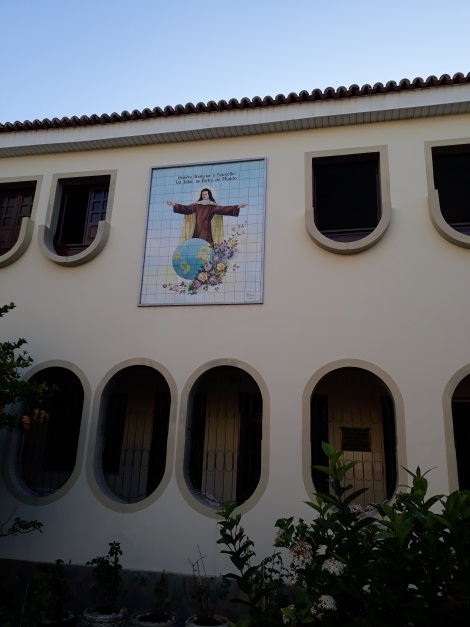 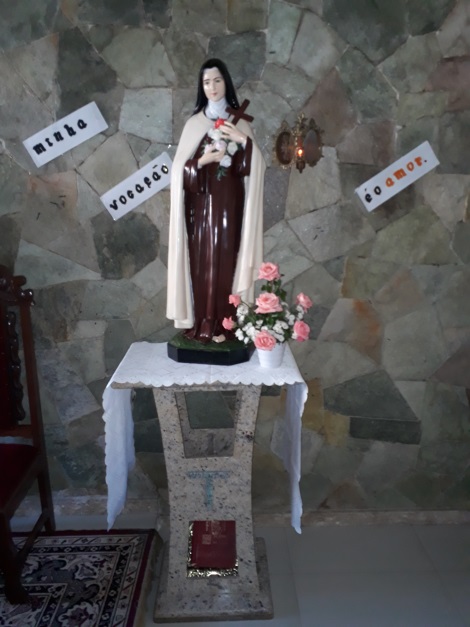 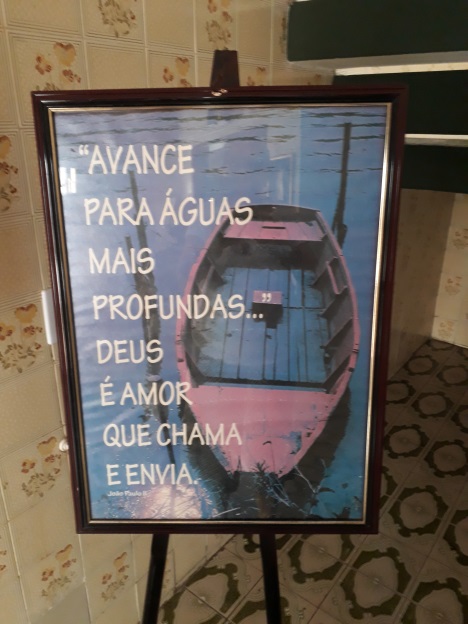 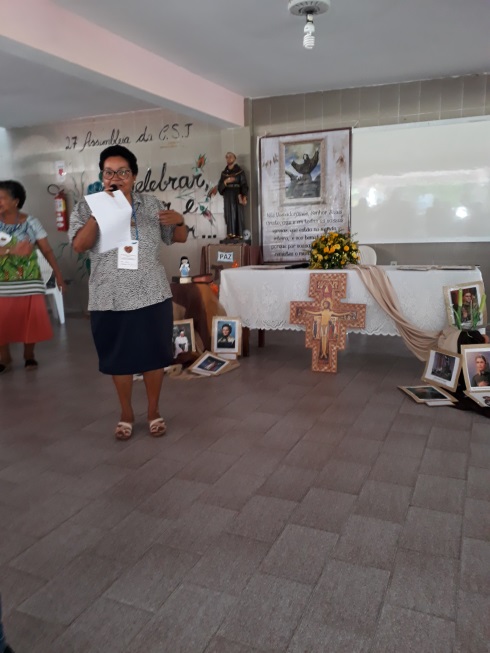 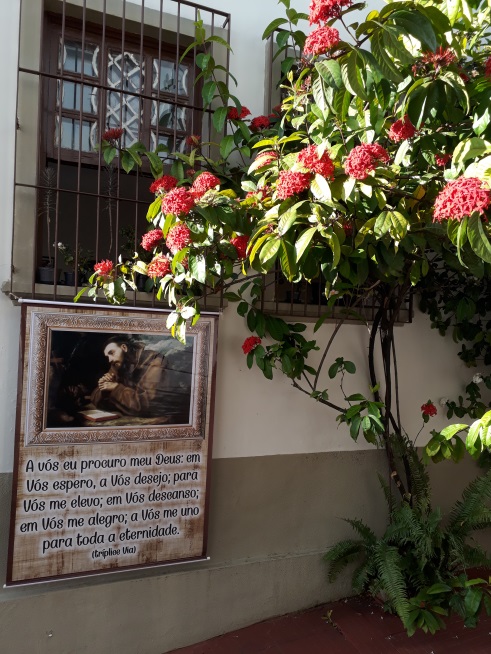 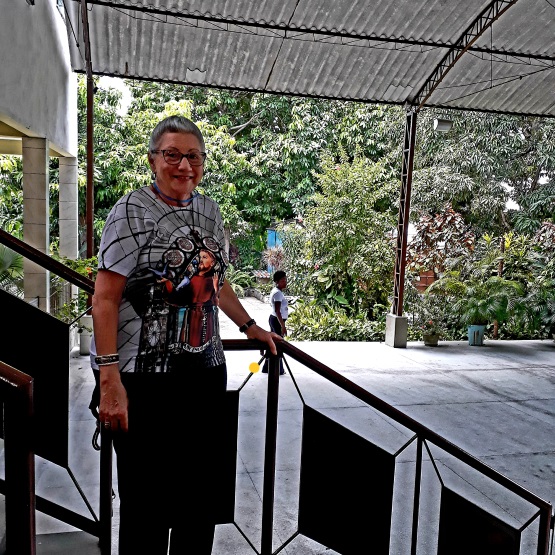             6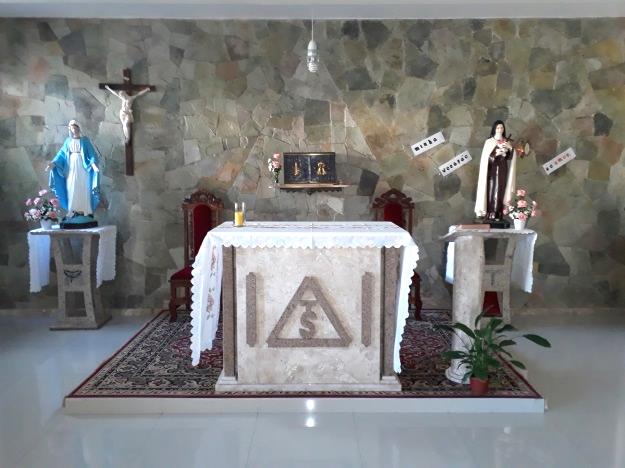 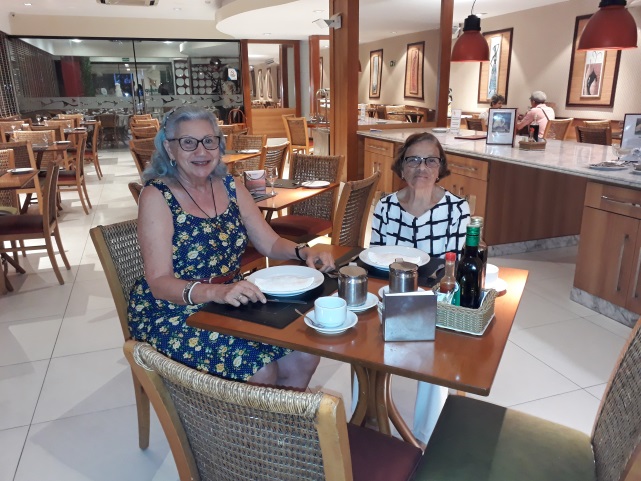 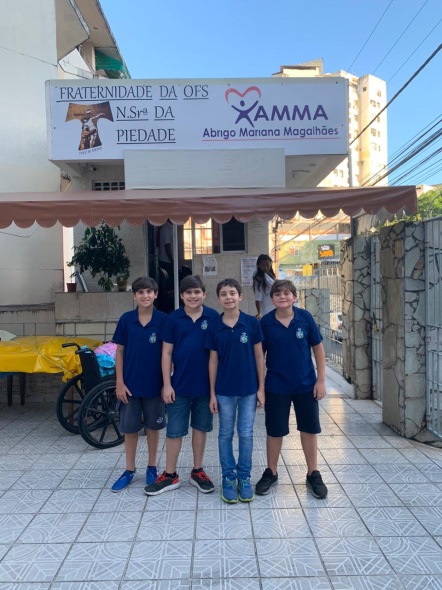 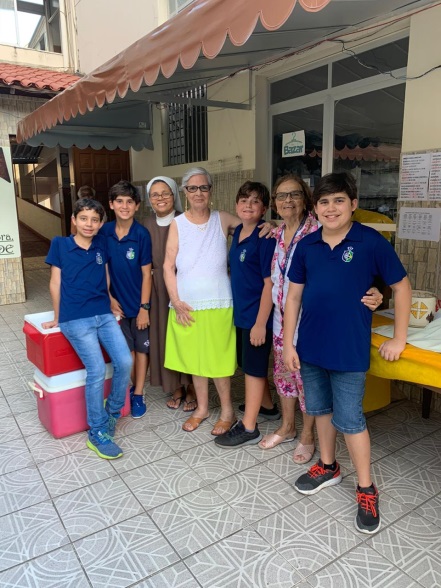 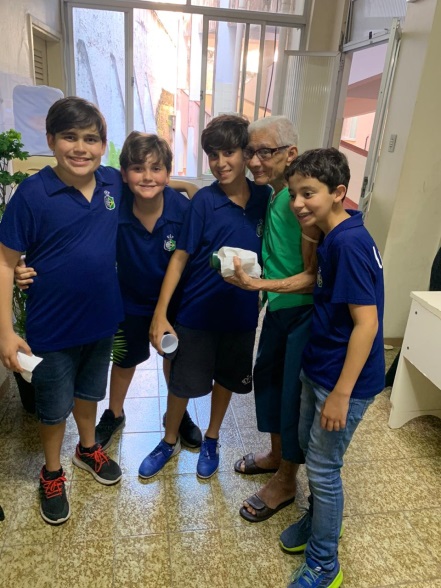 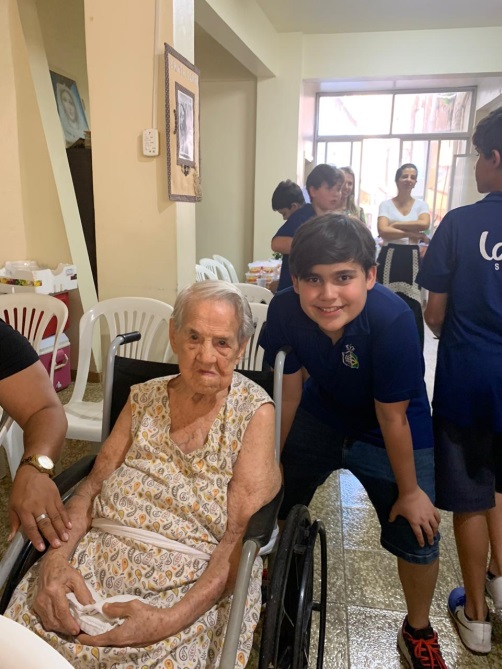 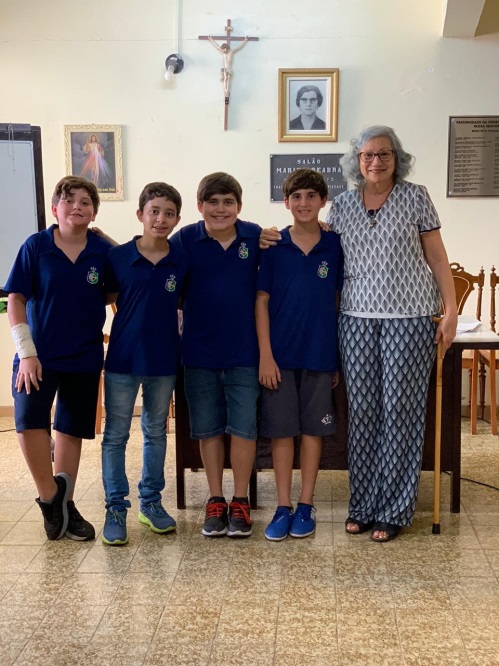 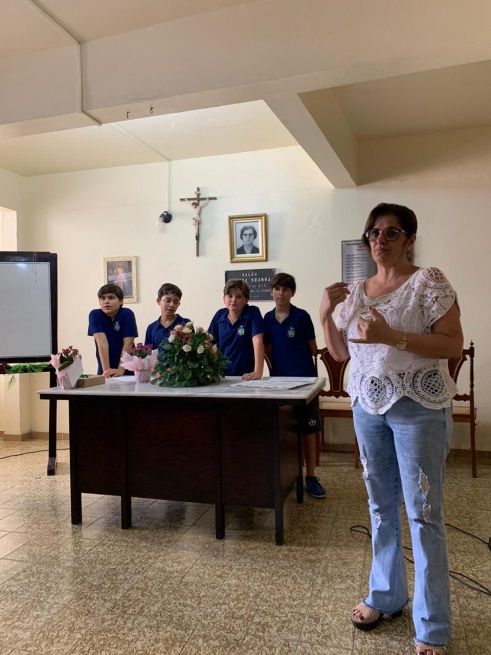 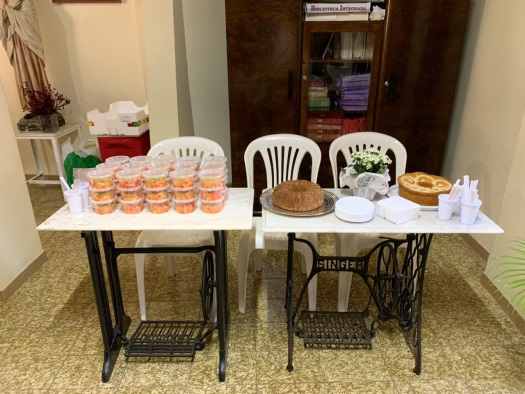 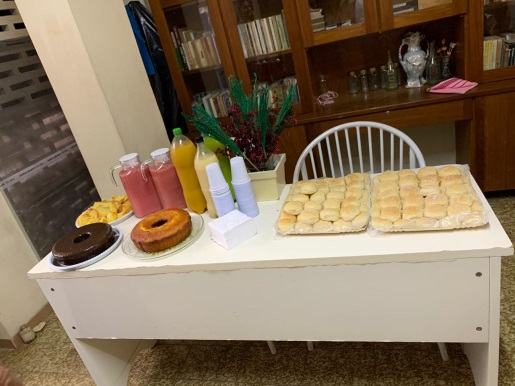  Aniversariantes de  novembro.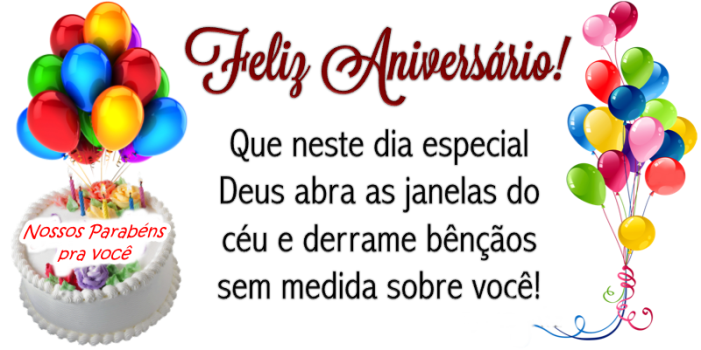   SANTOS FRANCISCANOS DE NOVEMBRO